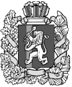 АДМИНИСТРАЦИЯ  ШИЛИНСКОГО СЕЛЬСОВЕТА СУХОБУЗИМСКОГО   РАЙОНА КРАСНОЯРСКОГО  КРАЯПОСТАНОВЛЕНИЕпроект 2022 г.                                     с.Шила                                 № 00-п Об утверждении Положения об организации и осуществлении мероприятий по увековечиванию памяти погибших при защите Отечества на территории муниципального образования Шилинский сельсовет	В целях увековечения памяти погибших при защите Отечества, в соответствии с Федеральным законом от 14 января 1993 года № 4292-1 «Об увековечении памяти погибших при защите Отечества», Федеральным законом от 06 октября 2003 года № 131-ФЗ «Об общих принципах организации местного самоуправления в Российской Федерации», руководствуясь Уставом Шилинского сельсовета Сухобузимского района Красноярского края, ПОСТАНОВЛЯЮ:Утвердить  Положение об организации и осуществлении мероприятий по увековечиванию памяти погибших при защите Отечества на территории муниципального образования Шилинский сельсовет согласно Приложению 1.Опубликовать настоящее постановление на «Официальном сайте администрации Шилинского сельсовета Сухобузимского района» (http://shilinsk.ru/).Контроль за исполнением настоящего постановления оставляю за собой. Постановление вступает в силу в день, следующий за днем 
его официального опубликования в печатном издании "Вестник органов местного самоуправления Шилинского сельсовета".Глава Шилинского сельсовета                                                             Е.М.ШпирукПриложение 1 к  постановлению  администрации Шилинского  сельсовета от 00.00.2022 № 00-пПоложениеоб организации и осуществлении мероприятий по увековечиванию памяти погибших при защите Отечества на территории муниципального образования Шилинский сельсовет1. Общие положения 1.1. Настоящее Положение разработано в соответствии с Федеральным законом от 06 октября 2003 года № 131-ФЗ «Об общих принципах организации местного самоуправления в Российской Федерации», Федеральным законом Российской Федерации от 14 января 1993 года №4292-1 «Об увековечении памяти погибших при защите Отечества» и определяет порядок организации и осуществлении мероприятий по увековечению памяти погибших при защите Отечества на территории муниципального образования Шилинский сельсовет.1.2. Увековечению подлежит память:- погибших в ходе военных действий, при выполнении других боевых задач или при выполнении служебных обязанностей по защите Отечества;- погибших при выполнении воинского долга на территориях других государств;- умерших от ран, контузий, увечий или заболеваний, полученных при защите Отечества, независимо от времени наступления указанных последствий, а также пропавших без вести в ходе военных действий, при выполнении других боевых задач или при выполнении служебных обязанностей;- погибших, умерших в плену, в котором оказались в силу сложившейся боевой обстановки, но не утративших своей чести и достоинства, не изменивших Родине.- Дань памяти воздается и иностранным гражданам, погибшим при защите России.Кроме того, увековечивается память объединений, соединений и учреждений, отличившихся при защите Отечества, а также увековечиваются места боевых действий, вошедшие в историю как символы героизма, мужества и стойкости народов нашего Отечества.1.3. Основными формами увековечения памяти погибших при защите Отечества являются:- сохранение и благоустройство воинских захоронений, создание, сохранение и благоустройство других мест погребения погибших при защите Отечества, установка надгробий, памятников, стел, обелисков, других мемориальных сооружений и объектов, увековечивающих память погибших;- сохранение и обустройство отдельных территорий, исторически связанных с подвигами погибших при защите Отечества;- проведение поисковой работы, направленной на выявление неизвестных воинских захоронений и непогребенных останков, установление имен погибших и пропавших без вести при защите Отечества, занесение их имен и других сведений о них в книги Памяти и соответствующие информационные системы;- создание мемориальных музеев и сооружение на местах боевых действий памятных знаков;- публикации в средствах массовой информации материалов о погибших при защите Отечества, создание произведений искусства и литературы, посвященных их подвигам, организация выставок;- присвоение имен погибших при защите Отечества улицам и площадям, географическим объектам, организациям, в том числе образовательным организациям, учреждениям, воинским частям и соединениям, кораблям и судам;- занесение имен погибших при защите Отечества навечно в списки личного состава воинских частей, военных профессиональных образовательных организаций и военных образовательных организаций высшего образования;- установление памятных дат, увековечивающих имена погибших при защите Отечества.По решению органов государственной власти и органов местного самоуправления, общественно-государственных объединений, общественных объединений могут осуществляться и другие мероприятия по увековечению памяти погибших при защите Отечества.1.4. Администрация Шилинского сельсовета осуществляет мероприятия по содержанию в порядке и благоустройству воинских захоронений, мемориальных сооружений и объектов, увековечивающих память погибших при защите Отечества, которые находятся на территории муниципального образования Шилинский сельсовет, а также работы по реализации межправительственных соглашений по уходу за захоронениями иностранных военнослужащих. 2. Порядок захоронения (перезахоронения) непогребенных останков погибших при защите Отечества2.1. Захоронение (перезахоронение) непогребенных останков погибших осуществляет администрация Шилинского сельсовета в пределах своей компетенции в соответствии с действующим законодательством Российской Федерации, общевоинскими уставами, приказами и директивами командования с отданием воинских почестей. При этом не запрещается проведение религиозных обрядов.              2.2. Захоронение непогребенных останков погибших, обнаруженных в ходе поисковой работы на территории муниципального образования Шилинский сельсовет организует и проводит администрация Шилинского сельсовета.2.3. Захоронение (перезахоронение) останков погибших защитников Отечества, производится в существующие зарегистрированные воинские захоронения. 2.4. Захоронение (перезахоронение) останков погибших защитников Отечества, обнаруженных при проведении поисковых работ, чьих родственников удалось установить, может быть проведено в месте, указанном родственниками погибшего.2.5. Перезахоронение останков погибших защитников Отечества, чьих родственников удалось установить, розыск которых осуществляют органы военного управления, проводится с уведомлением родственников погибших.2.6. Захоронение непогребенных останков погибших осуществляется на воинских кладбищах, воинских участках общественных кладбищ или на других местах погребения с учетом пожелания родственников. 2.7. Захоронение осуществляется с отданием воинских почестей, организация которых возлагается на органы военного управления. 2.8. При обнаружении не захороненных останков погибших в ходе проведения поисковых работ на иных территориях Российской Федерации и наличии ходатайства родственников захоронение останков осуществляется по последнему месту жительства погибшего.2.9. При обнаружении останков военнослужащих армий других государств захоронение производится с информированием, а в необходимых случаях и с участием представителей соответствующих организаций этих государств. 2.10. Предприятия, организации, учреждения и граждане несут ответственность за сохранность воинских захоронений, находящихся на землях, предоставленных им в пользование. В случае обнаружения захоронений на предоставленных им землях они обязаны сообщить об этом в администрацию Шилинского сельсовета.2.11. Предприятия, учреждения, организации или граждане, виновные в повреждении воинских захоронений, обязаны их восстановить. 3. Порядок учета воинских захоронений, увековечивших память погибших при защите отечества на территории муниципального образования Шилинский сельсовет. 3.1. Учету подлежат все мемориальные сооружения и объекты, расположенные на территории муниципального образования Шилинский сельсовет независимо от того, в чьем пользовании или собственности они находятся. 3.2. Учет мемориальных сооружений и объектов включает выявление, обследование, определение их исторической, научной, художественной или иной культурной ценности, фиксацию и изучение, составление документов муниципального учета.3.3. Документы учета мемориальных сооружений и объектов подлежат постоянному хранению. 3.4. Уполномоченное лицо администрации Шилинского сельсовета (Специалист ВУС – специалист 1 категории) ведет реестр воинских захоронений, мемориальных сооружений и объектов увековечивающих память погибших при защите Отечества, которые находятся на территории муниципального образования Шилинский сельсовет.4. Сохранность, содержание и благоустройство воинских захоронений4.1. Контроль за состоянием и сохранностью воинских захоронений, мемориальных сооружений и объектов, увековечивших память погибших при защите Отечества, расположенных на территории муниципального образования Шилинский сельсовет, в соответствии с настоящим Положением, осуществляет администрация.В целях обеспечения сохранности воинских захоронений в местах, где они расположены, администрация Шилинского сельсовета устанавливает охранные зоны и зоны охраняемого природного ландшафта в порядке, определяемом законодательством Российской Федерации.4.2. Мероприятия по обеспечению сохранности, содержанию и благоустройству воинских захоронений, мемориальных сооружений и объектов, не переданных в пользование и не находящихся в собственности предприятий, учреждений, организаций и граждан, проводятся за счет средств бюджета муниципального образования Шилинский сельсовет, благотворительных пожертвований и других источников финансирования. 4.3. В целях уточнения объемов бюджетных ассигнований и реализации мероприятий, связанных с сохранением и реконструкцией воинских захоронений, администрация Шилинского сельсовета вправе разработать муниципальные программы по данному направлению. 4.4. При проведении работ в рамках весеннего месячника по благоустройству и подготовке территории поселения к летнему периоду приводится в порядок территория воинских захоронений, мемориальных сооружений и объектов, увековечивших память погибших при защите Отечества, расположенных на территории муниципального образования Шилинский сельсовет. 4.5. Мероприятия по обеспечению сохранности воинских захоронений, мемориальных сооружений и объектов, увековечивших память погибших при защите Отечества, расположенных на территории муниципального образования Шилинский сельсовет, включают: - соблюдение правил учета;- установку мемориального знака, информационной таблички; - организацию проведения обследований мемориальных сооружений или объектов; - согласование заданий и проектов проведения работ на воинских захоронениях, мемориальных сооружениях или объектах;- контроль за обеспечением сохранности воинских захоронений, мемориальных сооружений и объектов, увековечивших память погибших при защите Отечества, расположенных на территории муниципального образования Шилинский сельсовет в период проведения исследовательских и ремонтно-реставрационных работ;- согласование мероприятий по обеспечению сохранности с администрацией Шилинского сельсовета, при проведении строительных, дорожных, мелиоративных и других хозяйственных работ, которые могут создать угрозу для сохранности воинских захоронений, мемориальных сооружений и объектов, увековечивших память погибших при защите Отечества, расположенных на территории муниципального образования Шилинский сельсовет, контроль за их выполнением. Проекты планировки, застройки и реконструкции населенных пунктов муниципального образования Шилинский сельсовет, строительных объектов разрабатываются с учетом необходимости обеспечения сохранности воинских захоронений.4.6. На каждом воинском захоронении, мемориальном сооружении и объекте, увековечившем память погибших при защите Отечества, расположенных на территории муниципального образования Шилинский сельсовет устанавливаются мемориальный знак или информационная табличка, содержащая основные данные об воинских захоронениях, мемориальных сооружениях и объектах, увековечивших память погибших при защите Отечества и указания о том, что объект охраняется. Образец мемориального знака или информационной таблички утверждается постановлением администрации Шилинского сельсовета.4.7. Снос, перемещение и изменение воинских захоронений, мемориальных сооружений и объектов, увековечивших память погибших при защите Отечества, запрещается. 5. Заключительные положения5.1. Материалы о погибших при защите Отечества подлежат публикации и размещению на официальном сайте администрации Шилинского сельсовета.5.2. Предприятия, организации, учреждения и граждане несут ответственность за сохранность воинских захоронений, памятников, стел, обелисков, других мемориальных сооружений и объектов, увековечивающих память погибших, согласно действующему законодательству РФ.